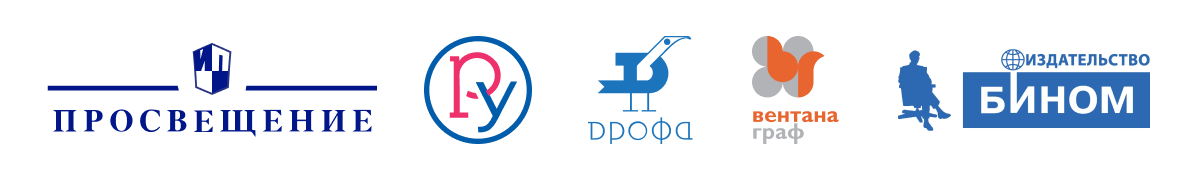 Вебинар Дата: 03 июня 2021г. МСК.Время проведения: с 11.00 до 11.30 МСК.Тема: «Обновлённый курс литературного чтения Л.А. Ефросининой»Аннотация:- Отличия обновленного курса; - Рабочие тетради к обновленному курсу;-дополнительные пособия.Спикер: Самсонова Ольга Юрьевна, методист-эксперт АО "Издательство "Просвещение"Ссылка на вебинар:  https://events.webinar.ru/18065855/8655107